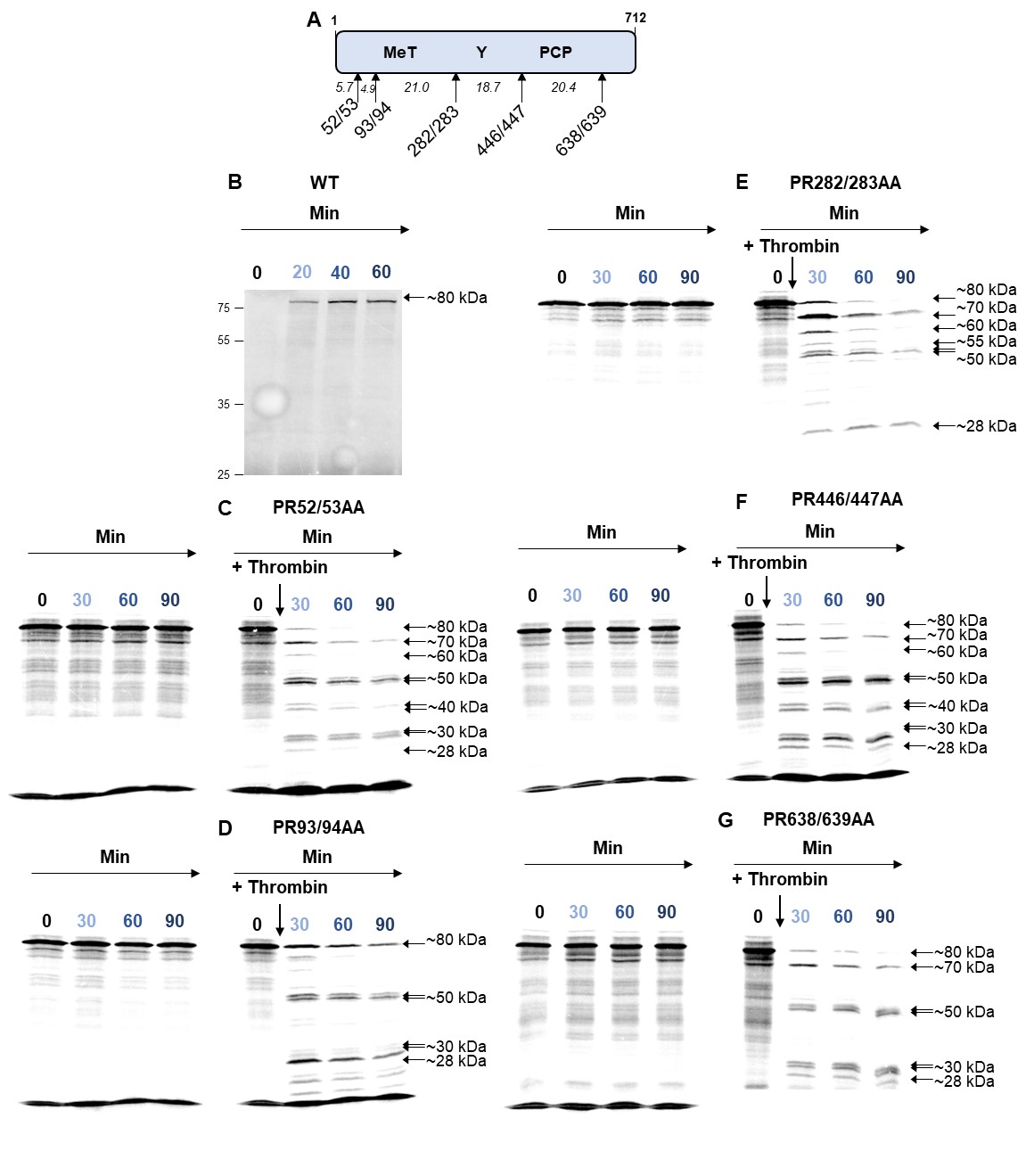 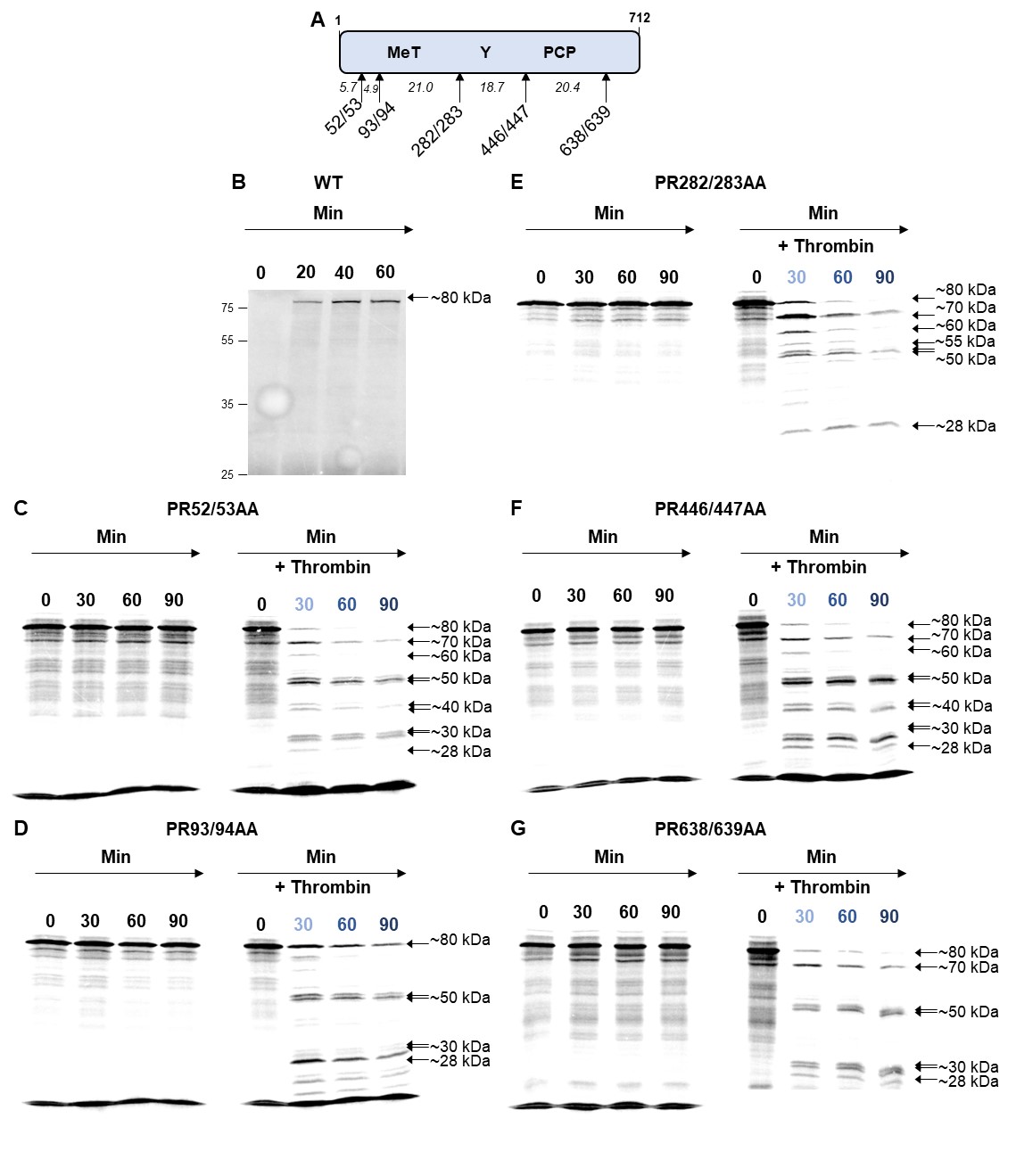 Figure S3. Thrombin proteolysis of the N-terminal portion of pORF1. (A) Schematic of the truncated pORF1 expression plasmid. (B) A plasmid expressing the N-terminal portion of the WT pORF1 polyprotein were used to template in vitro coupled transcription/translation reactions labelled with [35S] methionine. (C-G) Plasmid expressing amino acids 1-712 of pORF1 with the indicated alanine substitutions at amino acids (C) PR52/53, (D) PR93/94, (E) PR282/283, (F) PR446/447, (G) PR638/639, before being used to template [35S] methionine labelled in vitro coupled transcription/translation reactions The approximate molecular weight of each product is indicated together with the molecular weight ladder on the left of the gel (n = 2 +/- SD). 